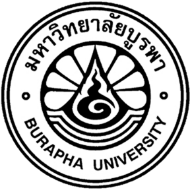 Graduate School Burapha UniversityRequest form for issuing a letter of acknowledgement of the student’s status of the study-----------------------------------------------------------------------------------------------------------------------------To Dean of Graduate SchoolI am (Mr./Mrs./Ms.)					       Student ID # …………………………………….. Doctoral degree          Master degree  - plan  A    B             Study type  Full-time  Part-time Program		                                                                 Major/Pathway..............................................Faculty		   	          Telephone			E-mail				 		  Doctoral dissertation/ Master thesis/ IS Title:																																															
Principal advisor’ name………….............................................................I would like to request for issuing a letter of acknowledgement of the student’s status of the study to use for …………………………………………………………………………………………………………………..………………………………………………………………………………………………………………………………………………………………………………………………………………………………………………By issuing to (name of the director of Institute/ University/ Organization)……………………………………………………………………………………………………………….………………………………………………………………………………………………………………My position at the affiliated Institute/ University/ Organization is………………………………………….At present, my study in the process of …………………………………………………………………………Expected to graduate by  1st semester   2nd semester for the academic year ………………Please be informed accordingly,Student’s name …………………………………………                  				(…………………………………….)                                                                           	      Date……  Month…………Year………..Principal advisor acknowledgedProgram Director acknowledgedDean of Faculty/CollegeacknowledgedDean of Graduate Schoolapproved(Signed)………………… Date……………………… (Signed)………………… Date………………………(Signed)………………… Date………………………(Signed)………………… Date………………………